       Jahreshauptversammlung 2019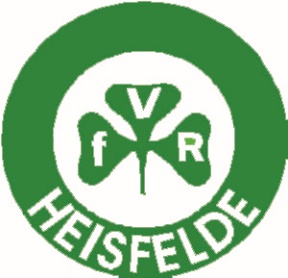 Die Jahresmitgliederversammlung des Vereins für Rasensport von 1924 Heisfelde e.V. findet am Donnerstag, dem 25.4.2019 um 20 Uhrim Vereinsheim „Heisfelder Treff“  an der Heisfelderstraße 192 statt.  Hierzu werden alle Vereinsmitglieder recht herzlich eingeladen.Tagesordnung:1.)    Begrüßung und Feststellung der Stimmberechtigten2.)    Genehmigung des Protokolls der letztjährigen Versammlung.3.)    Ehrungen4.)    Bericht des Vorsitzenden und Aussprache5.)    Kurzberichte der Spartenleiter6.)    Grußworte der eingeladenen Gäste7.)    Kassenbericht8.)    Bericht der Kassenprüfer9.)    Entlastung des Vorstandes10.)  Vorstandswahlen11.) Anträge von Mitgliedern12.) Verschiedenes4.4.2019 – Der Vorstand –  Dirk van der Laan – 1. Vorsitzender – www.vfrheisfelde.de